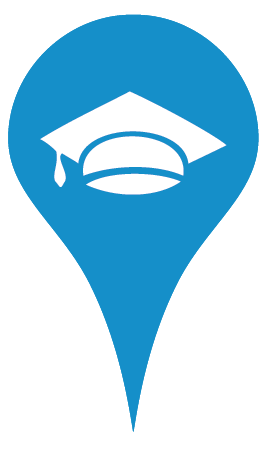 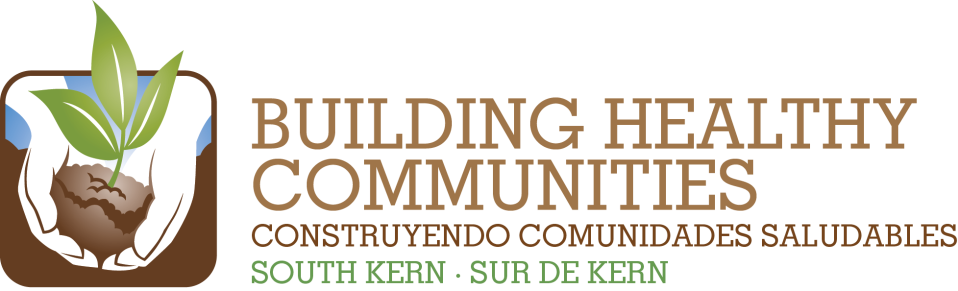 Action Team Report – EducationMonth: 				Submitted by: 						Brief Summary of the Action Team Meeting and Work (200 words or fewer)Include any highlights/accomplishments, or challenges. Findings or needs related to Communications or Evaluation/LearningPlease attach a copy of the meeting sign-in sheet.WeBu	In This Issue2014 ResultSummary of Work and ProgressInclude number new/total and details about progress of workSummary of Work and ProgressInclude number new/total and details about progress of workFifteen South Kern parents are continuing and expanding their role as leaders and advocates for student health by participating in District Wellness Committees.  Fifteen South Kern parents are continuing and expanding their role as leaders and advocates for student health by participating in District Wellness Committees.  Thirty South Kern parents are actively engaged in creating a school culture of meaningful parent involvement and leadership and school funding policies that support success for all studentsThirty South Kern parents are actively engaged in creating a school culture of meaningful parent involvement and leadership and school funding policies that support success for all studentsTwenty South Kern parents, in partnership with school districts, are creating safer and more supportive school environments through individual advocacy and broad-level engagement.Twenty South Kern parents, in partnership with school districts, are creating safer and more supportive school environments through individual advocacy and broad-level engagement.Ten schools in South Kern have established alternative positive discipline models in partnership with parents.Ten schools in South Kern have established alternative positive discipline models in partnership with parents.Through a partnership with local colleges and high schools, student pathways to higher education will be strengthened and South Kern youth participation in college will increase by 20%.Through a partnership with local colleges and high schools, student pathways to higher education will be strengthened and South Kern youth participation in college will increase by 20%.